DATA MOBILIZATION IN EUROPEAN RUSSIAProject proposal TemplateProject proposal must be emailed to dschigel@gbif.org, with a copy to info@gbif.org, before 30 December 2018 at 23:59 CET (UTC +1).Project proposal should be submitted in English, at the exception of section 3. Project summary, which should be completed in both English and Russian. We strongly recommend carefully reading the call for proposals and this form before completing the sections.1. Project title[Insert your text here...]2. Main contact person for the projectAny Russian institution or organization may submit a project proposal, as long as the project focuses on data and activities in European Russia (west of Urals).3. Project summaryProvide the project abstract in English and in Russian. These summaries will be used to describe the project in public communications and GBIF.org, so make sure that it captures the main objective, actors and expected impact. Max 200 words per language version.[Insert your text here...][Введите свой текст...]4. Why is this project important?Explain why the data mobilization plan and activities you propose are important and why this should be considered a priority. You may take into account data gaps, scientific or policy relevance, local, regional, and global needs etc. (max. 250 words)[Insert your text here...]5. What activities will be included in the project?Explain the activities proposed for this project (max. 250 words)[Insert your text here...]6. Why are these the right activities to address the issues?Explain how the activities listed under question 5 are expected to address the issues listed under question 4? Identify any risks and explain how these will be addressed. (max. 300 words)[Insert your text here...]7. What will the project deliver?Project proposals will be assessed for maximum realistic impact for the available time and funding. See call for proposal for the detailed guidance.a. DataUse the table to describe the datasets expected to be published via GBIF.org as an outcome of the project – see guidance on data publishing here and especially guidance on classes of datasets supported by GBIF here. Please note that only occurrence, checklist, and sampling event datasets will be considered.b. Other deliverablesDescribe other deliverables expected from the project (e.g. organization of data mobilization workshop, training events, data holder engagement activities resulting in new GBIF data publishers from Russia, etc.) (Max: 200 words)[Insert your text here...]8. How much funding will be required?Provide details on the approximate cost of the activities and purchases planned. Indicate an estimate of matching funds to be contributed to the project, either directly or in terms of staff time or resources allocated to the project on an in-kind basis. All costs should be expressed in Euros. Maximum funding available from GBIF per selected project: €9,000 (excluding obligatory co-funding). Note that overheads may not be charged to the grant, and a maximum of €1,000 may be requested from the grant funds for IT services or purchases, covering a maximum of 50% of total cost for such services. Add rows as required.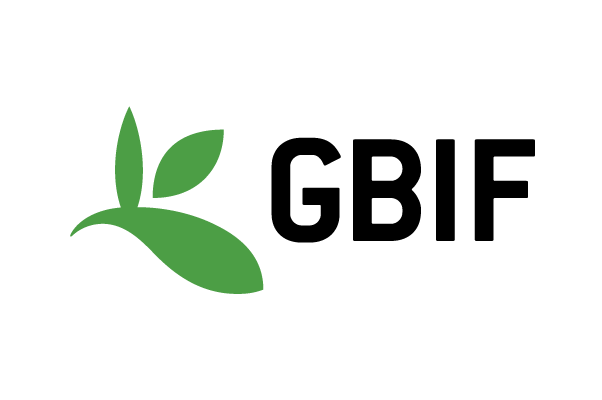 GBIF leads the Data mobilization in European Russia programme. This programme provides supplementary support for data mobilization activities related to Russia, west of Ural mountains.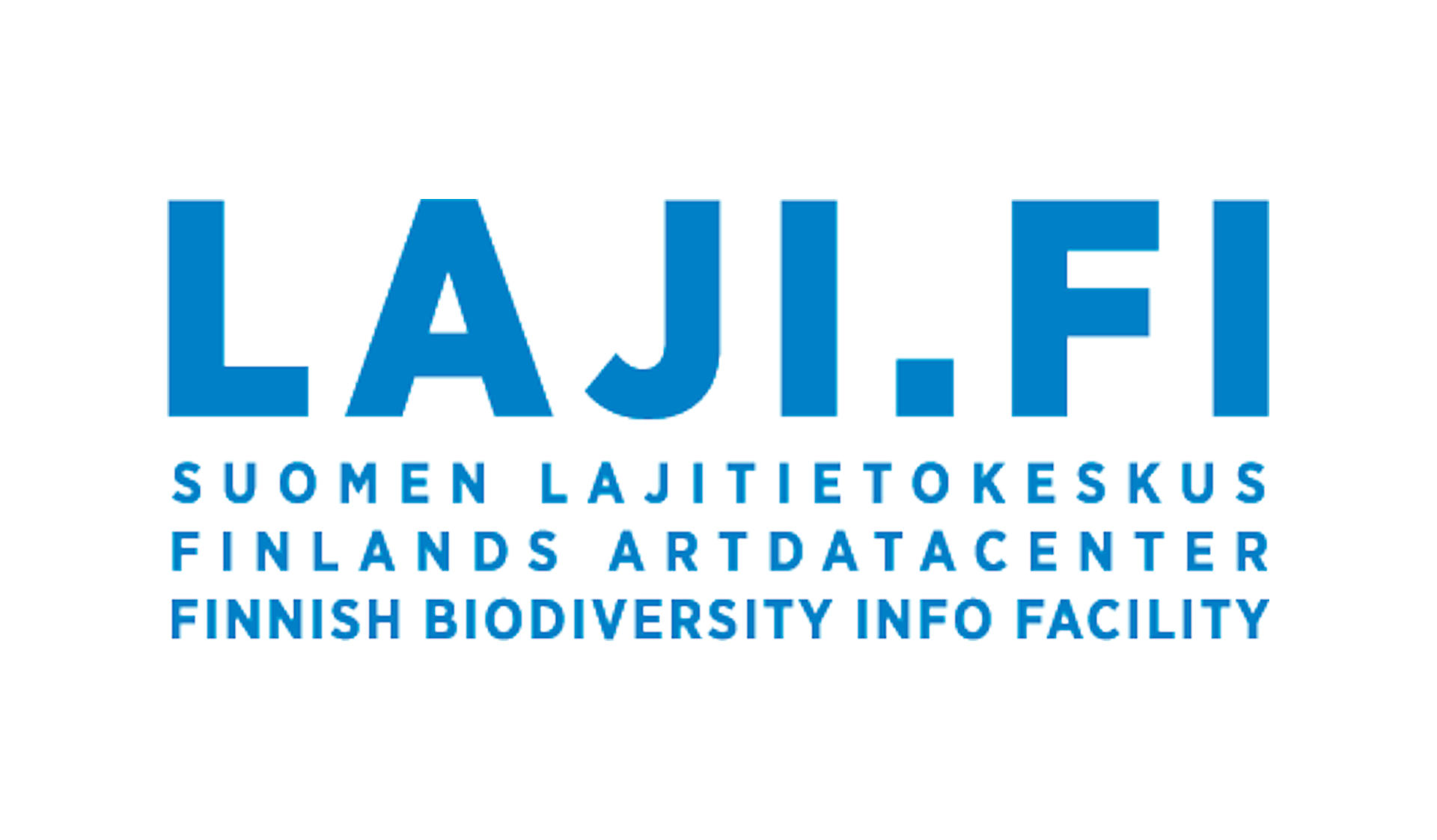 The Data mobilization in European Russia programme is funded by FinBIFName Institution AddressE-mailPhoneRole in projectTitle of datasetTaxonomic/
geographic/
temporal scopeApproximate number of recordsSampling methodology/protocol used (if relevant)Geographic accuracy for most records (in m or km, or province, country etc.)Current state (e.g. undigitized, digitized)Activity/expenseFunding requested (in Euros)Co-funding offered (in Euros)TOTAL